LỄ KỶ NIỆM 38 NĂM NGÀY NHÀ GIÁO VIỆT NAM 20-11VÀ ĐÓN NHẬN CỜ THI ĐUA XUẤT SẮC CỦA UBND TP HÀ NỘINgười viết: Phạm Thanh HuyềnNgày Nhà giáo Việt Nam 20 -11 là ngày tôn vinh nghề dạy học – một nghề cao quý nhất trong tất cả những nghề cao quý. Đây cũng là ngày mà các thế hệ học trò tri ân các thầy cô giáo – những người chở đò thầm lặng. Trong không khí tưng bừng của giáo chức trên cả nước chào mừng ngày Nhà giáo Việt Nam 20/11 sáng thứ sáu, ngày 20-11-2020, trường THCS Ái Mộ long trọng tổ chức lễ kỉ niệm 38 năm ngày Nhà giáo Việt Nam (20/11/1982 – 20/11/2020) và đón nhận Cờ đơn vị xuất sắc phong trào thi đua của UBND thành phố Hà Nội. Đến dự buổi lễ chung vui với thầy trò nhà trường, có ông Nguyễn Thế Thạch – Uỷ viên thường vụ, trưởng ban tuyên giáo, giám đốc trung tâm chính trị quận Long Biên, cô giáo Đào Thị Hoa – Phó trưởng phòng GD&ĐT quận Long Biên, ông Nguyễn Văn Tuấn – Quận uỷ viên, Bí thư Đảng uỷ phường Ngọc Lâm cùng các đồng chí là lãnh đạo Đảng uỷ - Hội đồng nhân dân – UBND và các ban ngành đoàn thể phường Ngọc Lâm, đại diện các công ty liên kết, các bậc phụ huynh nhà trường. Sự hiện diện của các vị đại biểu, các vị khách quý và các bậc phụ huynh trong ngày hội tri ân thầy cô đã cho thấy được sự quan tâm của các cấp lãnh đạo và tình cảm trân trọng đối với các thầy cô giáo nói riêng và ngành giáo dục nói chung.Sau lễ chào cờ trang nghiêm, em Nguyễn Ngọc Huyền Linh – học sinh lớp 9A – đại diện cho học sinh toàn trường đã gửi lời tri ân đến các thầy cô giáo với tình cảm tha thiết và sự biết ơn sâu sắc. Trong niềm xúc động của buổi lễ, cô giáo Ngô Thị Nga – Bí thư chi bộ, Hiệu trưởng nhà trường đã ôn lại những kỉ niệm, những truyền thống quý báu mà thầy và trò nhà trường đã dày công vun đắp trong những năm qua. Cũng trong buổi lễ, nhà trường đã vinh dự được đón nhận Cờ đơn vị xuất sắc trong phong trào thi đua năm học 2019-2020 vì những thành tích mà thầy và trò nhà trường đã đạt được cùng những lẵng hoa tươi thắm do các vị đại biểu trao tặng để chúc mừng thầy trò nhà trường. Trong buổi lễ, Ban giám hiệu nhà trường đã tuyên dương khen thưởng những cá nhân, tập thể có thành tích xuất sắc trong đợt thi đua, trao tặng quà của các thầy cô giáo đỡ đầu học sinh trong phong trào “Nhà giáo Hà Nội đỡ đầu học sinh có hoàn cảnh khó khăn” cho 13 em học sinh là con mồ côi, hộ nghèo, cận nghèo và có hoàn cảnh khó khăn trong nhà trường với tổng số tiền là 27.700.000 đồng. Đây là hoạt động có ý nghĩa thiết thực, tô thắm nghĩa tình thầy trò được tập thể cán bộ, giáo viên nhà trường tích cực ủng hộ.  Buổi lễ diễn ra long trọng, ý nghĩa đã để lại những ấn tượng tốt đẹp trong lòng các vị đại biểu, các thầy cô giáo, các em học sinh và nhân dân địa phương. Buổi lễ kết thúc đã để lại những dư âm ngọt ngào về tình cảm mà các bậc phụ huynh và các thế hệ học sinh đã dành cho “những người chở đò thầm lặng”.MỘT SỐ HÌNH ẢNH LỄ KỶ NIỆM NGÀY NHÀ GIÁO VIỆT NAM 20/11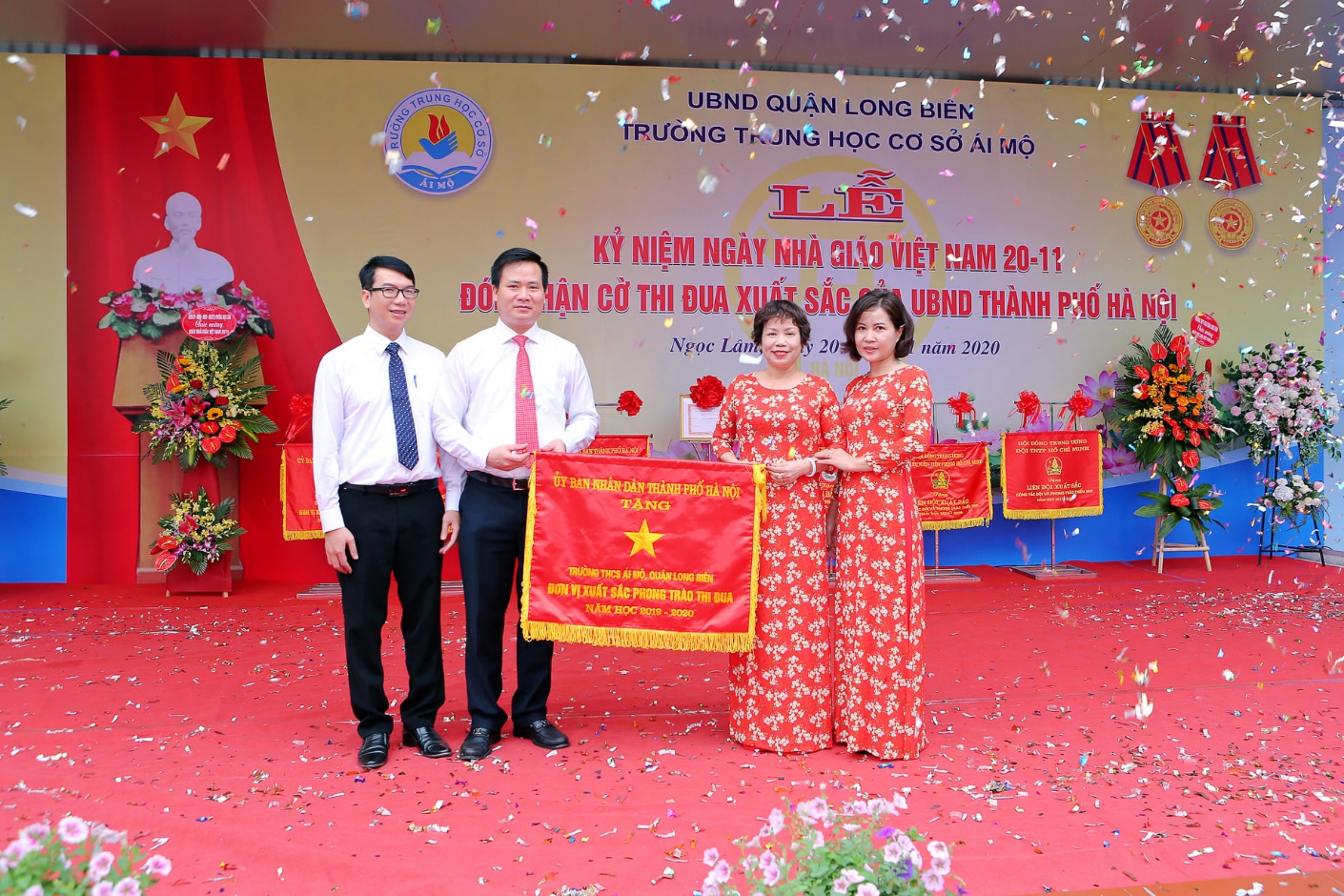 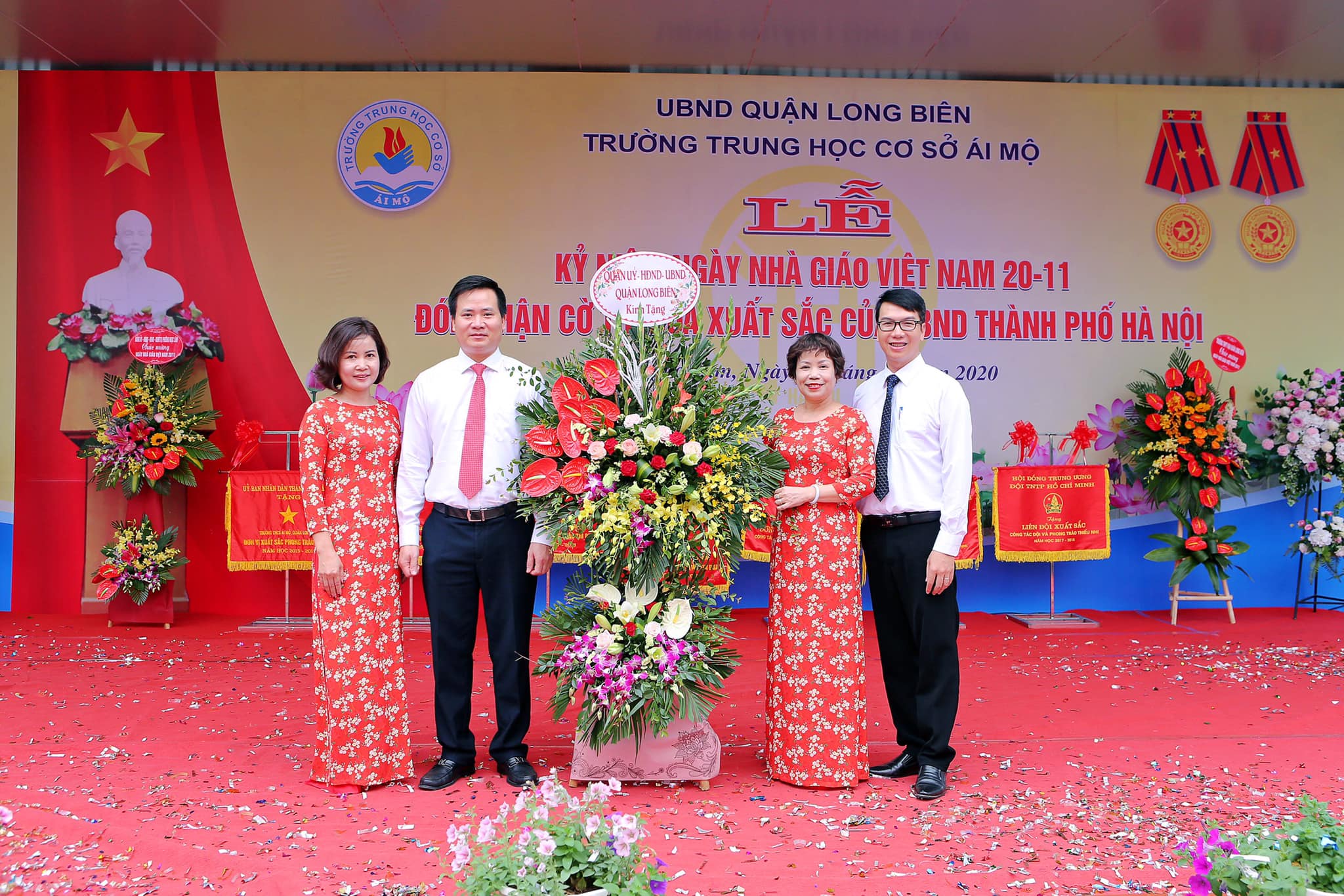 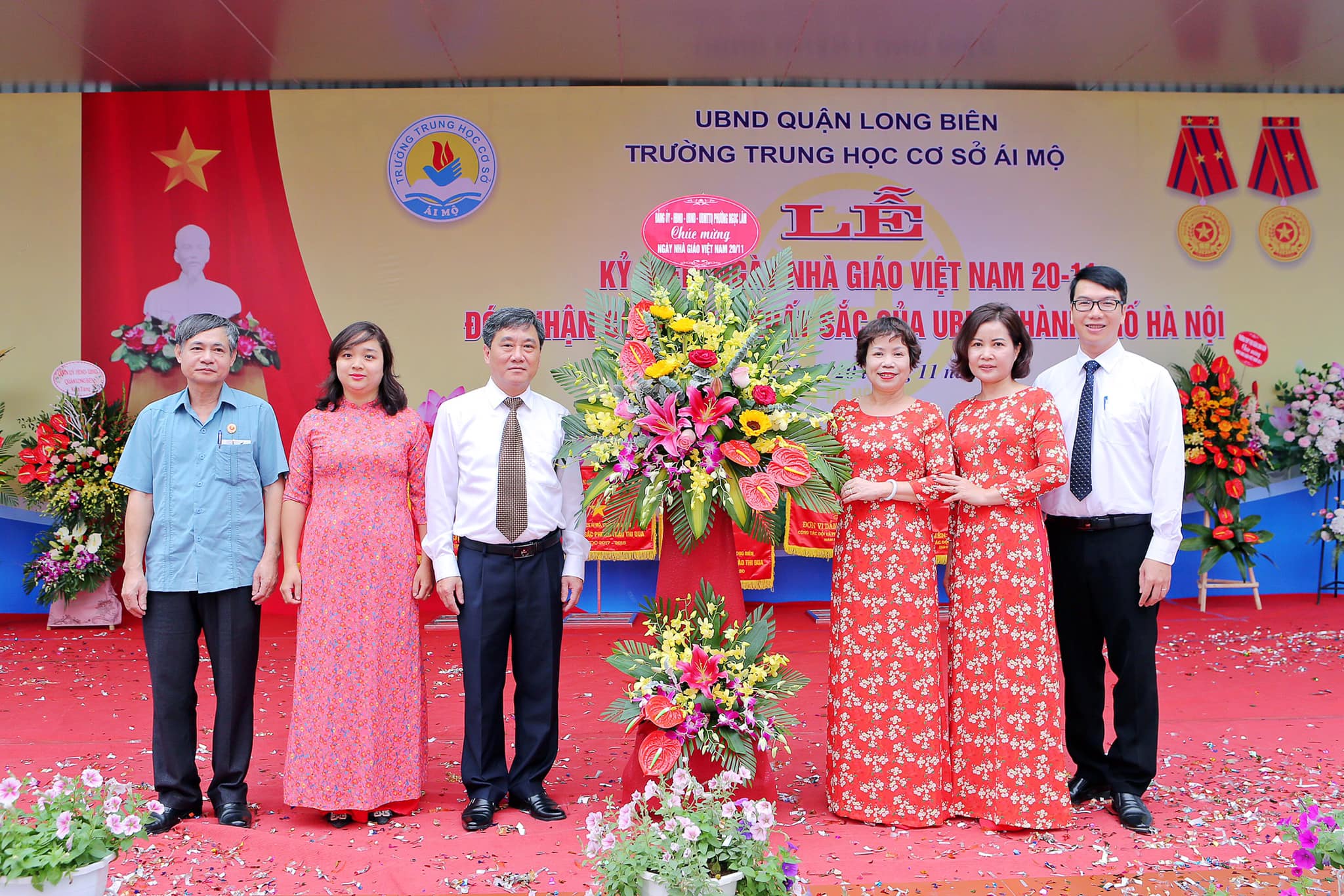 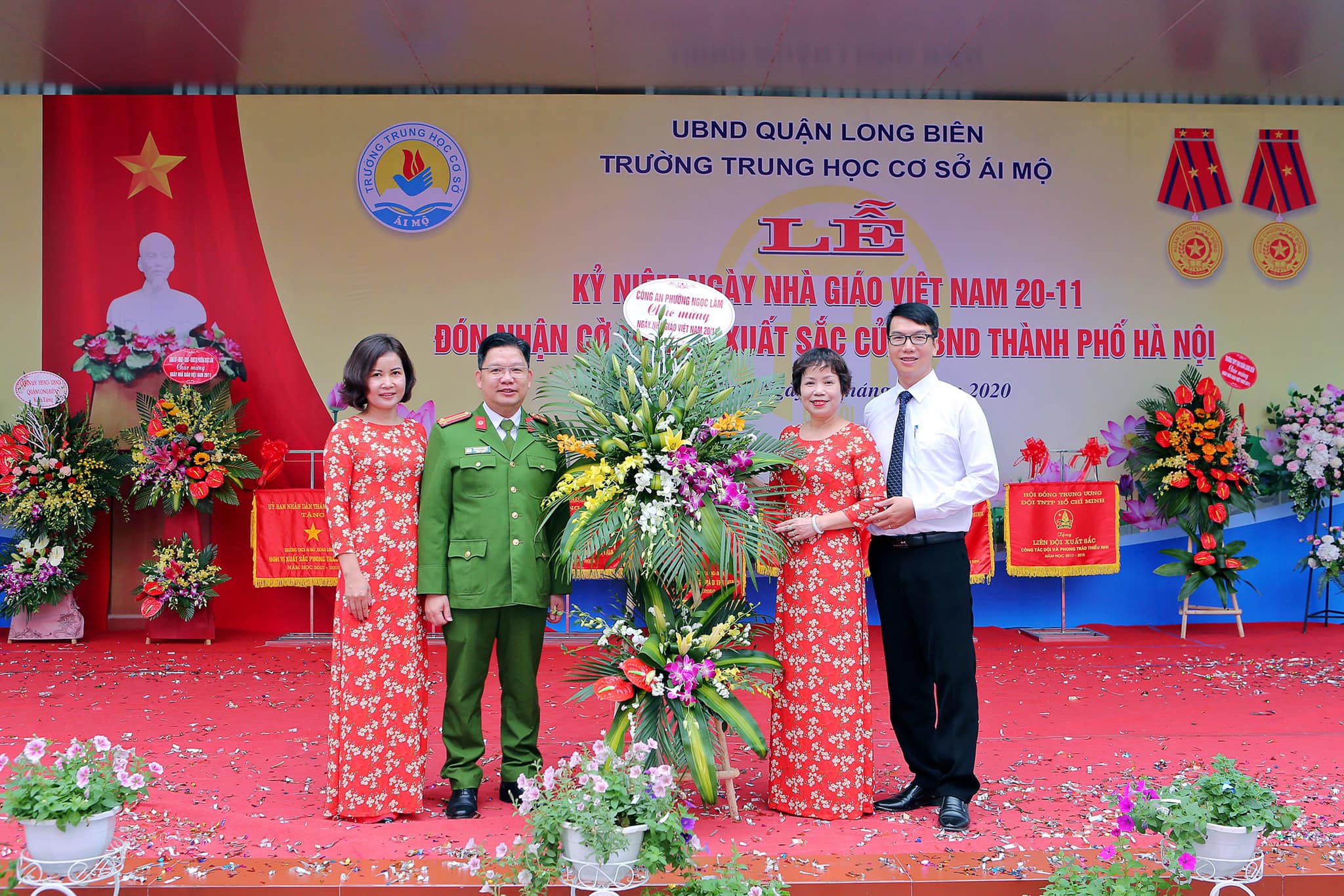 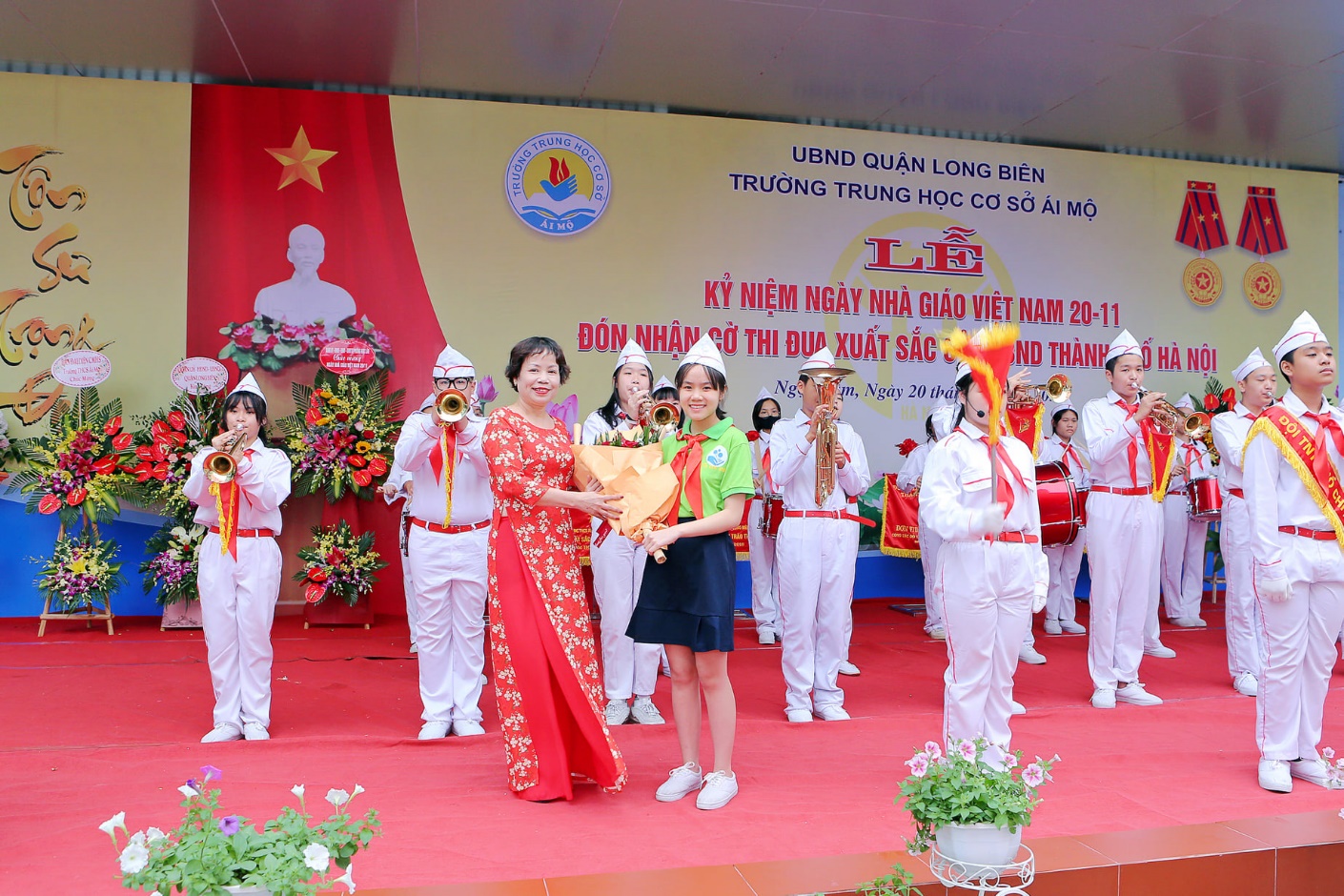 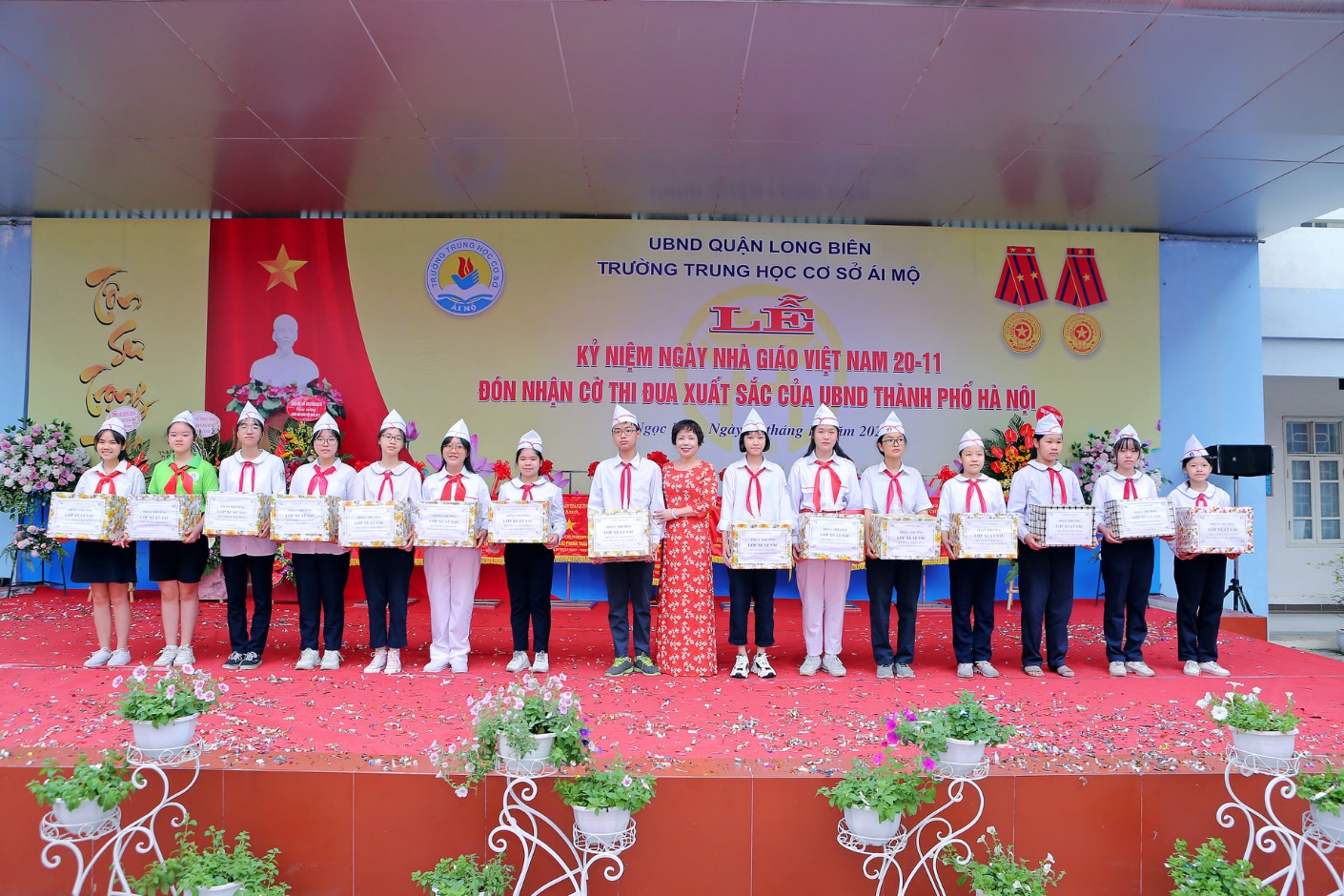 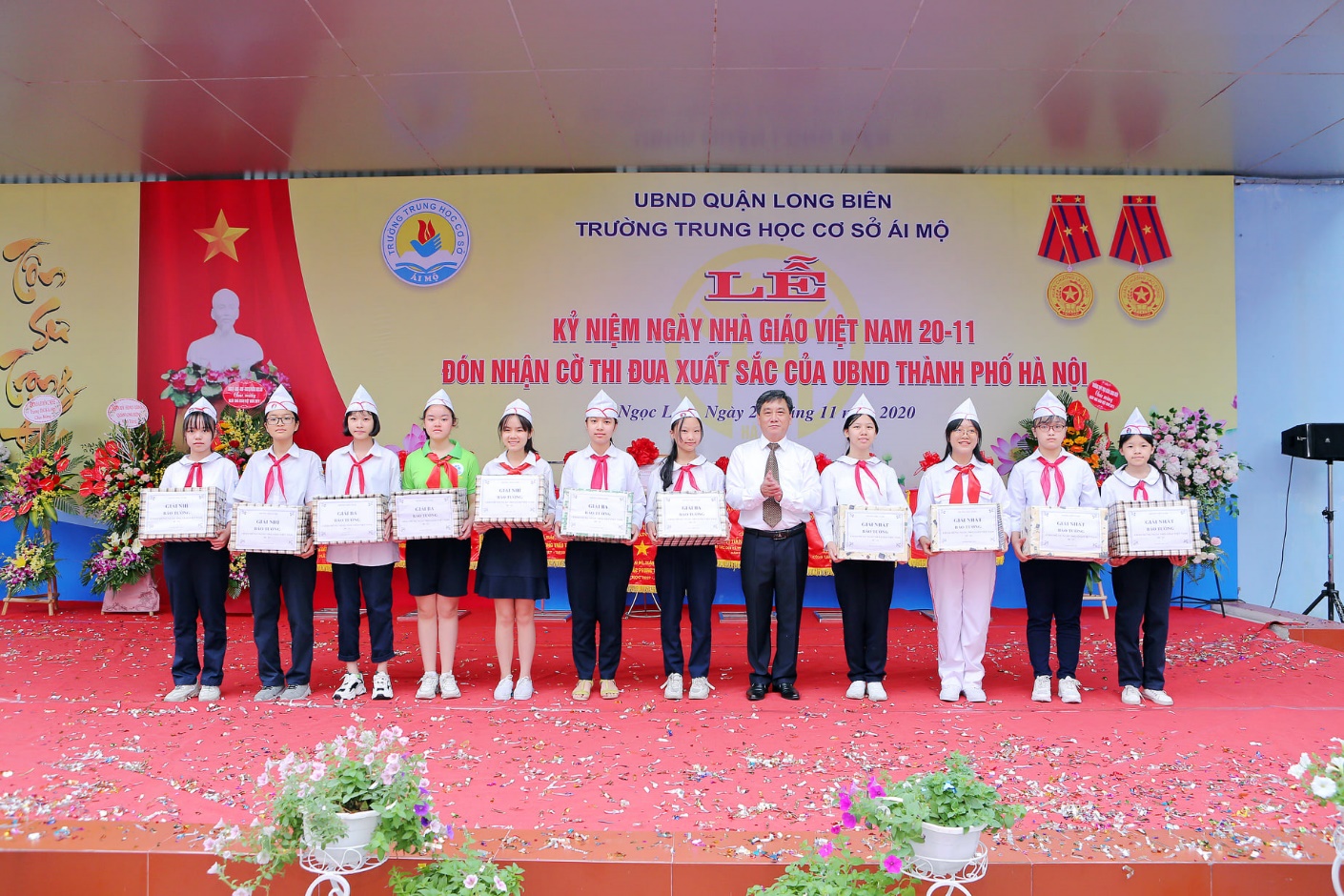 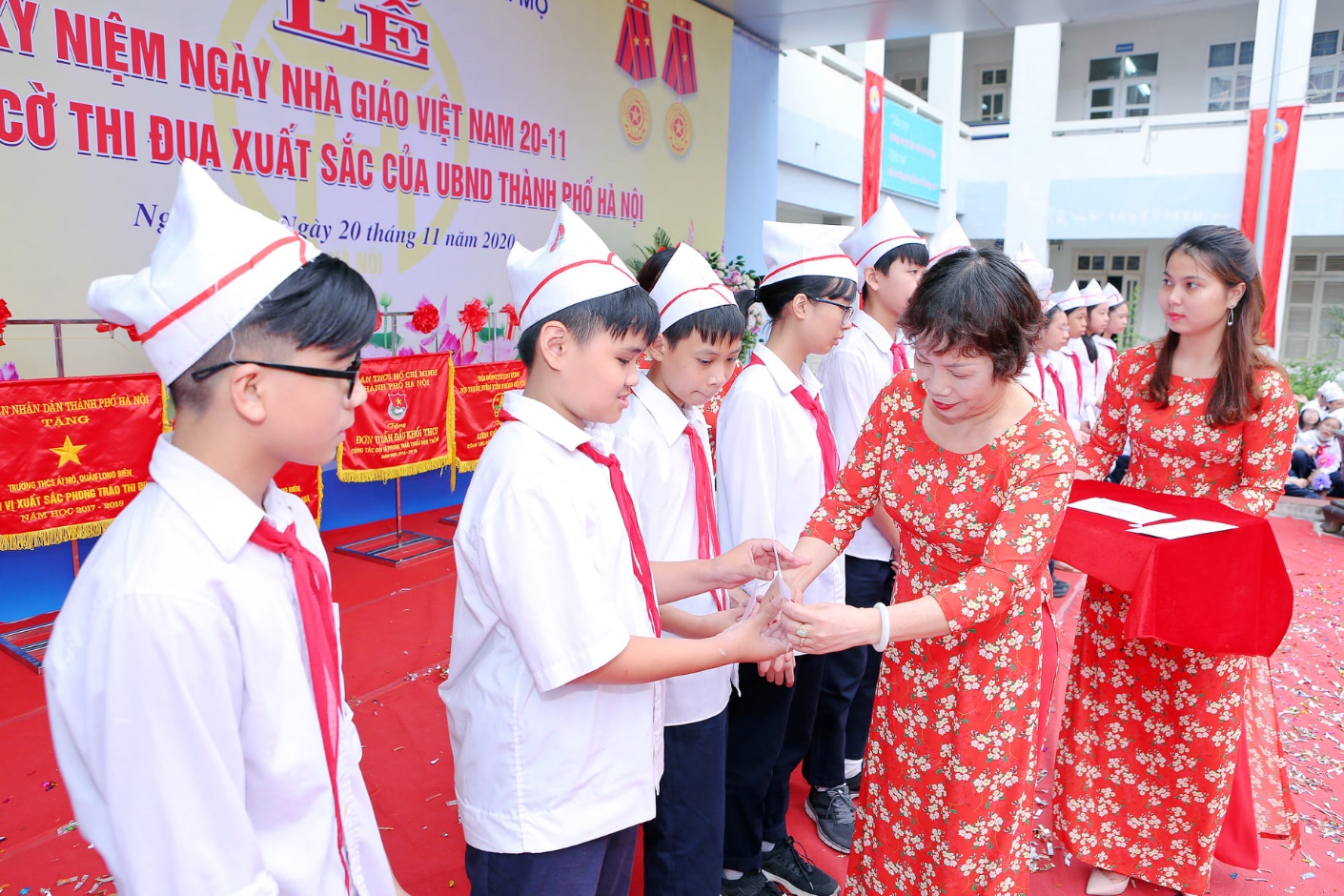 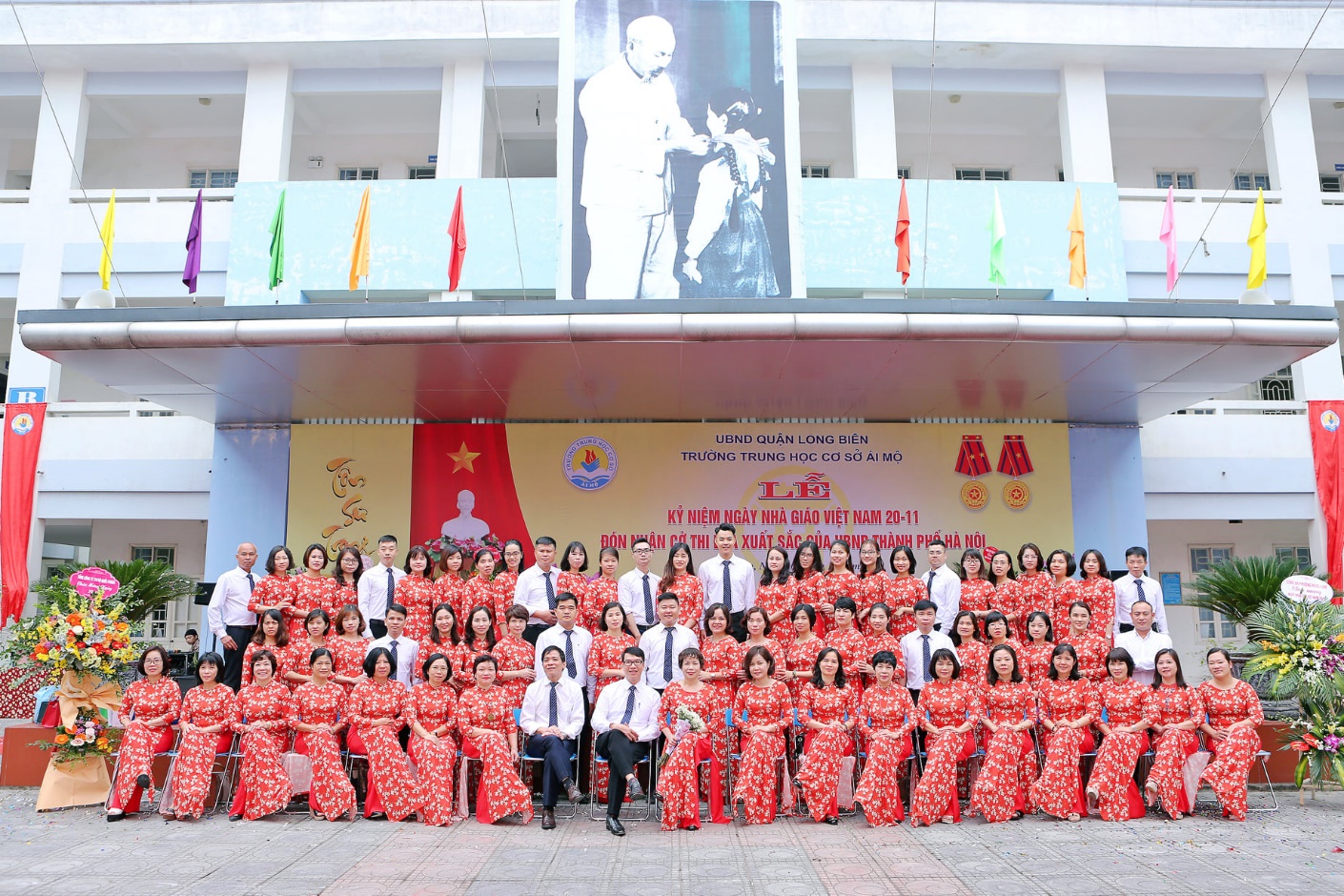 